Onderzoeksvraag 1Welke eigenschap(pen) van een voorwerp dragen bij aan de hoeveelheid verandering die het kan veroorzaken?HypotheseExperiment (noteer schematisch of maak een tekening)ResultatenBesluitOnderzoeksvraag 2Wat is het geheim van de verschillende goocheltrucjes die je daarnet zag? Hoe was die verandering mogelijk?Welke energie-omzettingen zijn er gebeurd?Vul voor de situatie steeds het gevraagde voorwerp en de soort energie in. In sommige situaties wordt het voorwerp dat wordt bedoeld in vet geschreven.Algemeen besluit(voorwerp) heeft (soort) energie  die deels wordt omgezet in (soort) energie die gaat naar ……………Deze omzetting wordt geholpen door ………..?Truc 1 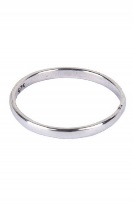 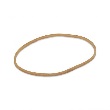 (elastiek en ring)Truc 2 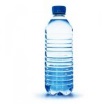 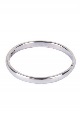 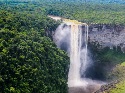 (omgekeerd water)Truc 3 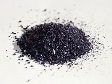 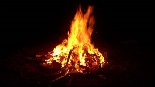 (glycerol en kaliumpermanganaat)Je steekt een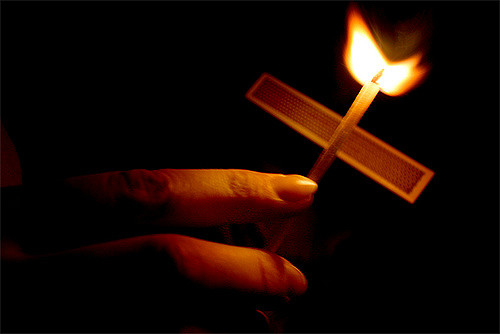 lucifer aanJe breekt het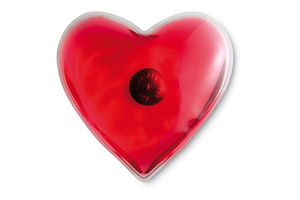  schijfje in het ‘Hot pack’Je windt het speelgoedje 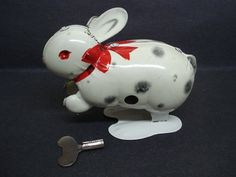 opRadiometer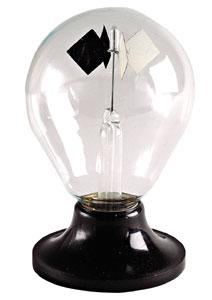 van CrookesEen groeiend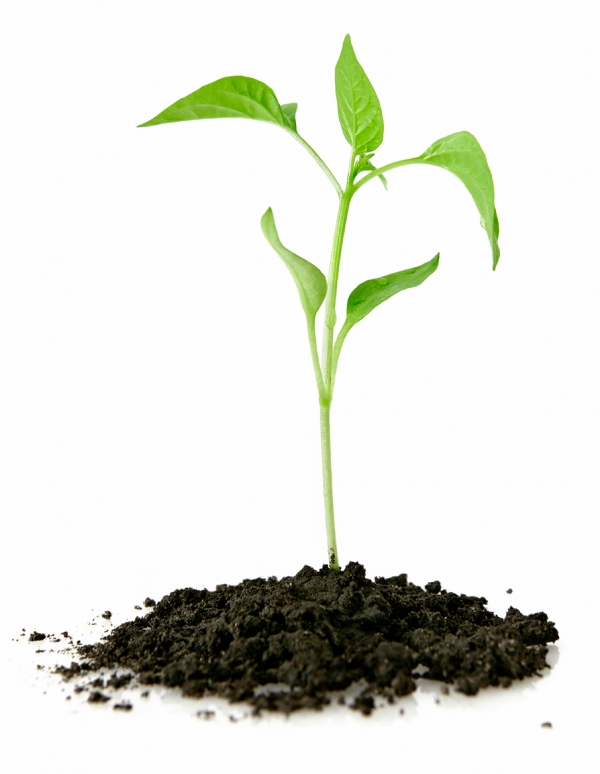  plantje